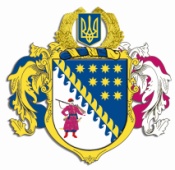 ДНІПРОПЕТРОВСЬКА ОБЛАСНА РАДАVIІ СКЛИКАННЯПостійна комісія обласної ради з питань соціально-економічного розвитку області, бюджету та фінансівпр. Олександра Поля, 2, м. Дніпро, 49004П Р О Т О К О Л   № 29засідання постійної комісії обласної ради„27” лютого 2017 року15.00 годинУсього членів комісії:		 13 чол.Присутні:                   		   9 чол.Відсутні:                     		   4 чол.Присутні члени комісії: Ніконоров А.В., Саганович Д.В., Орлов С.О. (телеконференція), Петросянц М.М., Плахотник О.О., Мартиненко Є.А. (телеконференція), Войтов Г.О., Мазан Ю.В., Буряк І.О.Відсутні члени комісії: Жадан Є.В., Ульяхіна А.М., Удод Є.Г., Шамрицька Н.А.У роботі комісії взяли участь: Шебеко Т.І. – директор департаменту фінансів ОДА, Патлаха Н.І. ‒ заступник начальника управління регіонального розвитку та будівництва – начальник відділу будівництва та промбудматеріалів департаменту житлово-комунального господарства та будівництва ОДА, Беспаленкова Н.М. – начальник управління бухгалтерського обліку, фінансів та господарської діяльності виконавчого апарату облради, Богуславська І.О. – заступник начальника управління – начальник відділу бюджету та фінансів управління  економіки, бюджету та фінансів виконавчого апарату облради.Головував: Ніконоров А.В.Порядок денний засідання постійної комісії:Про розгляд проекту розпорядження голови обласної ради „Про внесення змін до рішення обласної ради від 02 грудня 2016 року № 116-7/VІІ „Про обласний бюджет на 2017 рік”.Різне.СЛУХАЛИ: 1. Про розгляд проекту розпорядження голови обласної ради „Про внесення змін до рішення обласної ради від 02 грудня 2016 року № 116-7/VІІ „Про обласний бюджет на 2017 рік”.Інформація: директора департаменту фінансів облдержадміністрації Шебеко Т.І. стосовно внесення змін до рішення обласної ради від 02 грудня 2016 року № 116-7/VІІ „Про обласний бюджет на 2017 рік”.Виступили: Ніконоров А.В., Саганович Д.В., Войтов Г.О.ВИРІШИЛИ: 1. Погодити запропонований облдержадміністрацією проект розпорядження голови обласної ради „Про внесення змін до рішення обласної ради від 02 грудня 2016 року № 116-7/VІІ „Про обласний бюджет на 2017 рік” (лист облдержадміністрації від 27.02.2017 № 14-690/0/2-17 додається на 08 арк., пояснювальна записка департаменту фінансів облдержадміністрації від 27.02.2017 № 3490/17-17 додається на 02 арк.) із змінами, внесеними головним розпорядником коштів – обласною радою (зменшено кошторисні призначення КП «Січ» ДОР на суму 580,57 тис. грн., одночасно збільшивши КП «Комунгоспсервіс» ДОР на суму 580,57 тис. грн).2. Рекомендувати голові обласної ради прийняти проект розпорядження голови обласної ради „Про внесення змін до рішення обласної ради від 02 грудня 2016 року № 116-7/VІІ „Про обласний бюджет на 2017 рік”.3. Рекомендувати департаменту фінансів облдержадміністрації надати проект рішення обласної ради „Про внесення змін до рішення обласної ради від 02 грудня 2016 року № 116-7/VІІ „Про обласний бюджет на 2017 рік” з цими змінами на чергову сесію обласної ради для затвердження.Результати голосування:за 			8проти		-утримались 	1усього 		9СЛУХАЛИ: 2. Різне. Інформація: Виступили: ВИРІШИЛИ: Результати голосування:за 			-проти		-утримались 	-усього 		-Голова комісії							А.В. НІКОНОРОВСекретар комісії							Д.В. САГАНОВИЧ 